АДМИНИСТРАЦИЯ КИЗИЛЬСКОГО МУНИЦИПАЛЬНОГО РАЙОНАЧЕЛЯБИНСКОЙ ОБЛАСТИПОСТАНОВЛЕНИЕот 08.04.2019  г. № 532                    с. КизильскоеОб утверждении Программы профилактики нарушений обязательных требований при осуществлении муниципального контроля в сфере благоустройства на территории Кизильского  муниципального района на 2019 годВ соответствии с Федеральным законом от 06.10.2003 г. № 131-ФЗ «Об общих принципах организации местного самоуправления в Российской Федерации», Федеральным законом от 26.12.2008 г. № 294-ФЗ «О защите прав юридических лиц и индивидуальных предпринимателей при осуществлении государственного контроля (надзора) и муниципального контроля», постановлением Правительства РФ от 26.12.2018 г. № 1680 «Об утверждении общих требований к организации и осуществлению органами государственного контроля (надзора), органами муниципального контроля мероприятий по профилактике нарушений обязательных требований, требований, установленных муниципальными правовыми актами, руководствуясь Уставом Кизильского муниципального района,ПОСТАНОВЛЯЮ:1. Утвердить Программу профилактики нарушений обязательных требований при осуществлении муниципального контроля в сфере благоустройства на территории Кизильского муниципального района на 2019 год (прилагается).2.  Пресс-секретарю администрации Кизильского муниципального района Степановой А.С. разместить настоящее Постановление в сети Интернет на официальном сайте Кизильского муниципального района.3 Контроль исполнения настоящего Постановления возложить на начальника отдела архитектуры и стротельства администрации Кизильского муниципального района назарова Ф.Г.4. Настоящее Постановление вступает в силу с момента его подписания.ГлаваКизильского муниципального района   					        Селезнёв А.Б.УТВЕРЖДЕНАПостановлением администрации Кизильского муниципального района № 532  от 08.04. 2019 г.ПРОГРАММАпрофилактики нарушений обязательных требований при осуществлении муниципального контроля в сфере благоустройства на территории Кизильского муниципального района на 2019 годПАСПОРТ ПРОГРАММЫ профилактики нарушений при осуществлении муниципального контроля в сфере благоустройства на территории муниципального образования на 2019 годI. Анализ текущего состояния подконтрольной сферы ведения, описание текущего уровня развития профилактической работы, характеристика проблем, на решение которых направлена программа	1. Программа профилактики нарушений при осуществлении муниципального контроля ф сфере благоустройства на территории Кизильского муниципального района на 2019 год (далее - Программа) разработана в соответствии с Федеральным законом от 26 декабря 2008 года № 294-ФЗ «О защите прав юридических лиц и индивидуальных предпринимателей при осуществлении государственного контроля (надзора) и муниципального контроля». 	2. Программа направлена на предупреждение нарушения обязательных требований, соблюдение которых проверяется отделом архитектуры и строительства администрации  Кизильского муниципального района (далее - Отдел) при осуществлении муниципального контроля в сфере благоустройства на территории Кизильского муниципального района в 2019 году . 	3. Для целей настоящей Программы используются следующие основные понятия:	1) профилактическое мероприятие - мероприятие, проводимое Отделом в целях предупреждения возможного нарушения подконтрольными субъектами обязательных требований, направленное на снижение рисков причинения ущерба охраняемым законом ценностям и отвечающее следующим признакам: отсутствие принуждения и рекомендательный характер мероприятий для подконтрольных субъектов; отсутствие неблагоприятных последствий (взыскание ущерба, выдача предписаний, привлечение к ответственности) для подконтрольных субъектов, в отношении которых они реализуются; направленность на выявление конкретных причин и факторов несоблюдения обязательных требований; отсутствие организационной связи с мероприятиями по контролю; 	2) подконтрольные субъекты – юридические лица, индивидуальные предприниматели. II. Цели и задачи реализации программы	1. Цели проведения профилактической работы: 	- увеличение соотношения количества проведенных профилактических мероприятий к количеству выявленных в сфере соблюдения законодательства в сфре благоустройства;	 - увеличение соотношения количества проведенных профилактических мероприятий к количеству выявленных нарушений в сфере соблюдения законодательства в сфере благоустройства. 	2. Задачи проведения профилактической работы:	 - выявление причин, факторов и условий, способствующих нарушению обязательных требований, определение способов устранения или снижения рисков их возникновения; 	- устранение причин, факторов и условий, способствующих возможному нарушению обязательных требований; 	- оценка состояния подконтрольной сферы ведения и особенностей подконтрольных субъектов;	- определение перечня видов и сбор аналитических данных, необходимых для организации профилактической работы. 	Программа реализуется в 2019 году в один этап.III. Механизм реализации программыПеречень должностных лиц управления, ответственных за выполнение мероприятий программы	Информация о текущих результатах профилактической работы, готовящихся и состоявшихся профилактических мероприятиях, а также настоящая программа размещается на официальном сайте администрации Кизильского муниципального района в информационно коммуникационной сети Интернет в разделе «Муниципальный контроль»IV. Ожидаемые результаты реализации программы, оценка эффективности	Оценка эффективности Программы включает в себя проведение:-расчета фактически достигнутых целей проведения профилактической работы; -оценки фактически достигнутых целей проведения профилактической работы. 	Расчет фактически достигнутых целей проведения профилактической работы осуществляется на основании соотношения количества проведенных профилактических мероприятий к количеству выявленных нарушений расписания и соотношения количества проведенных профилактических мероприятий к количеству выявленных нарушений, связанных с соблюдением законодательства в сфере благоустройства. 	Оценка фактически достигнутых целей проведения профилактической работы осуществляется путем сравнения с плановыми значениями целей проведения профилактической работы Программы. 	Оценка фактически достигнутых целей проведения профилактической работы осуществляется по трехбалльной шкале. 	Критерием присвоения балльных оценок целям является отклонение значений фактически достигнутых целей проведения профилактической работы от плановых значений целей проведения профилактической работы. 	Если фактически достигнутое и плановое значения цели равны, цели присваивается 3 балла. Если степень снижения фактически достигнутого значения цели в сравнении с плановым значением цели составляет 1 процент, цели присваивается 2 балла. Если степень снижения фактически достигнутого значения цели в сравнении с плановым значением цели составляет 2 процента, цели присваивается 1 балл. Если степень снижения фактически достигнутого значения цели в сравнении с плановым значением цели составляет более 2 процентов, цели присваивается 0 баллов. 	Итоговая оценка эффективности Программы характеризует достижение плановых значений целей и рассчитывается как среднеарифметическое значение балльных оценок по всем целям проведения профилактической работы. 	Программа оценивается как: 1) высокоэффективная, если итоговая оценка целей превышает 2 балла;2) среднеэффективная, если итоговая оценка целей превышает 1 балл, но не превышает 2 балла; 3) низкоэффективная, если итоговая оценка целей равна или менее 1 балла.Приложение №1 к программе  «Профилактика нарушений при осуществлении муниципального контроля в сфере благоустройства на территории Кизильского муниципального района  на 2019 год»ПЕРЕЧЕНЬ основных мероприятий программы Профилактика нарушений при осуществлении муниципального контроля в сфере благоустройства на территории Кизильского муниципального района на 2019 годЭкз. 4Направлено:Общий отделОтдел архитектуры и строительстваЮридический отдел УИиЗОИсп. Роговая Л.В. Наименование программыПрофилактика нарушений при осуществлении муниципального контроля в сфере благоустройства на территории Кизильского муниципального района 2019 годОтветственный исполнитель программыОтдел архитектуры и строительства администрации Кизильского муниципального районаСоисполнители программынетЦели программы-увеличение соотношения количества проведенных профилактических мероприятий к количеству выявленных нарушений соблюдения законодательства в сфере благоустройстваЗадачи программы-выявление причин, факторов и условий, способствующих нарушению обязательных требований, определение способов устранения или снижения рисков их возникновения; -устранение причин, факторов и условий, способствующих возможному нарушению обязательных требований; -оценка состояния подконтрольной сферы ведения и особенностей подконтрольных субъектов; -определение перечня видов и сбор аналитических данных, необходимых для организации профилактической работы.Сроки и этапы реализации программы2019 годПеречень основных мероприятий программыПеречень основных мероприятий программы приведен в приложении №-1 к программе.Ожидаемые конечные результаты реализации программыПоддержка на соответствующем уровне соблюдения законодательства в сфере благоустройства в 2019 году. Оценка эффективности Программы включает в себя проведение: -расчета фактически достигнутых целей проведения профилактической работы; -оценки фактически достигнутых целей проведения профилактической работыФИОДолжностьТелефонe-mailНазаров Фаниль ГайфулловичНачальник отдела архитектуры и строительства администрации Кизильского муниципального района35155 3-13-70kizil@gov74.ru№ п/пНаименование мероприятияПериодичность (сроки)Ожидаемые результатыИсполнительКонтроль за соблюдением условий деятельности физических лиц и индивидуальных предпринимателей в сфере соблюдения законодательства в сфере благоустройства на территории Кизильского муниципального района  в 2019 годуКонтроль за соблюдением условий деятельности физических лиц и индивидуальных предпринимателей в сфере соблюдения законодательства в сфере благоустройства на территории Кизильского муниципального района  в 2019 годуКонтроль за соблюдением условий деятельности физических лиц и индивидуальных предпринимателей в сфере соблюдения законодательства в сфере благоустройства на территории Кизильского муниципального района  в 2019 годуКонтроль за соблюдением условий деятельности физических лиц и индивидуальных предпринимателей в сфере соблюдения законодательства в сфере благоустройства на территории Кизильского муниципального района  в 2019 годуКонтроль за соблюдением условий деятельности физических лиц и индивидуальных предпринимателей в сфере соблюдения законодательства в сфере благоустройства на территории Кизильского муниципального района  в 2019 году1Актуализация перечня актов, содержащих обязательные требования (далее - ОТ), соблюдение которых оценивается при проведении мероприятий по контролю за соблюдением требований законодательства в сфере благоустройства на территории Кизильского муниципального районав течение года по мере принятия нормативно правовых актов, внесения изменений в НПАдоступность актуальной и исчерпывающей информации об ОТОтдел архитектуры и строительства администрации Кизильского муниципального района2Разработка и актуализация перечня типовых и массовых нарушений ОТежегоднодоступность сведений о типовых и массовых нарушениях ОТОтдел архитектуры и строительства администрации Кизильского муниципального района3Разработка и актуализация рекомендаций по соблюдению обязательных предписаний в отношении всех типовых и массовых нарушений ОТежегоднодоступность сведений о мерах, необходимых для предупреждения нарушений ОТОтдел архитектуры и строительства администрации Кизильского муниципального района4Разработка и опубликование проверочных листов (списков контрольных вопросов)постояннодоступность сведений о содержании предмета плановых проверокОтдел архитектуры и строительства администрации Кизильского муниципального района5Анализ использования и актуализация проверочных листовпо мере необходимостиограничение предмета плановых проверок наиболее важными по ОТОтдел архитектуры и строительства администрации Кизильского муниципального района6Проведение публичных мероприятий (публичные обсуждения, семинары, конференции, «круглые столы») по вопросам соблюдения ОТне реже 1 раза в полугодиеосведомленность подконтрольных субъектов о мерах, необходимых для соблюдения ОТОтдел архитектуры и строительства администрации Кизильского муниципального района7Подготовка и распространение информационных материалов об изменении в ОТпри изменении обязательных требованийпредупреждение нарушений ОТОтдел архитектуры и строительства администрации Кизильского муниципального района8Рассмотрение обращений по вопросам осуществления муниципального контроля (надзора) и соблюдения ОТне позднее 10 рабочих дней с даты регистрации обращенияпредупреждение нарушений ОТОтдел архитектуры и строительства администрации Кизильского муниципального района9Размещение и актуализация сведений об осуществлении муниципального контроляпо мере необходимости, но не позднее 10 рабочих дней после подготовки, обновления сведенийдоступность сведенийОтдел архитектуры и строительства администрации Кизильского муниципального района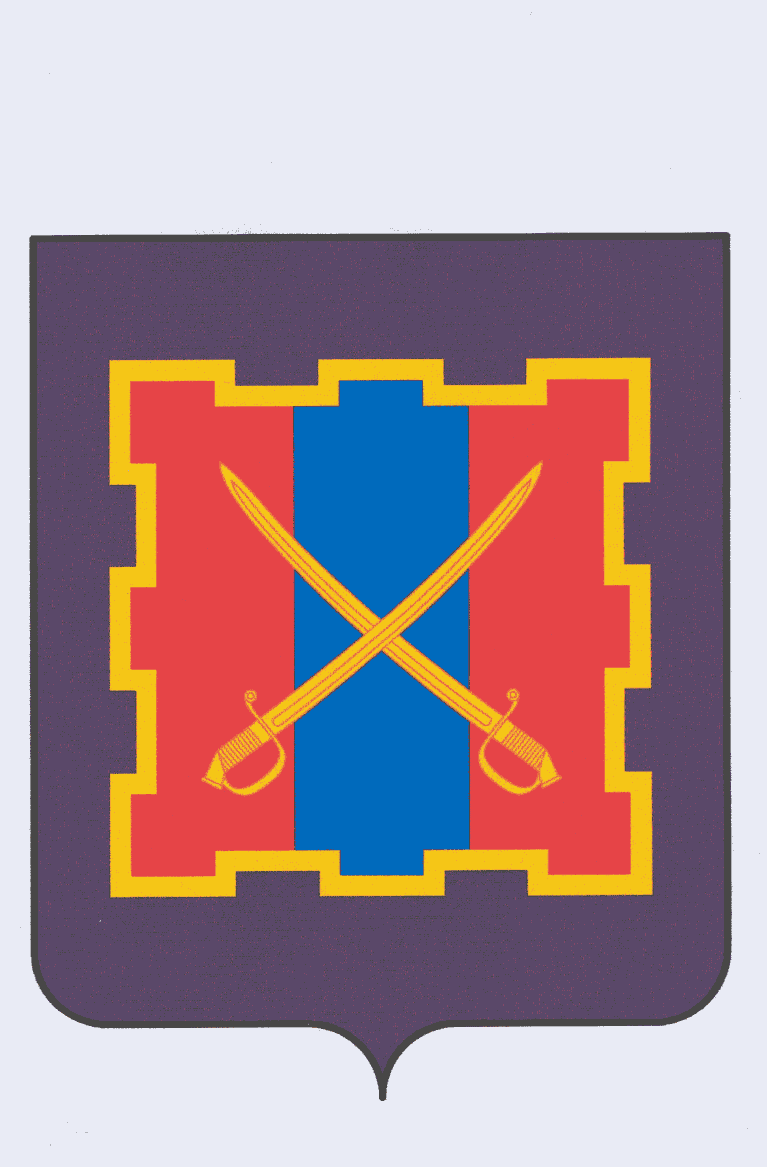 